О признании  утратившим силу решения Сорочинского городского Совета от 26 апреля 2016 года  № 97«Об утверждениисостава Общественного совета муниципального образования Сорочинский городской округ Оренбургской области»	На основании Федерального закона от 06.10.2003 № 131- ФЗ «Об общих принципах организации местного самоуправления в Российской Федерации», статьи 27 Устава муниципального образования Сорочинский городской округ Оренбургской области, во исполнение решения Сорочинского городского Совета от 28 марта 2016 года № 86 «О создании Общественного совета муниципального образования Сорочинский городской округ Оренбургской области»,   в целях содействия достижению общественного согласия при решении важнейших для населения социальных, экономических, культурных и политических вопросов в муниципальном образовании Сорочинский городской округ Оренбургской области, Сорочинский городской Совет РЕШИЛ:           1.   Признать утратившим силу решение Сорочинского городского Совета от 26 апреля 2016 года  № 97 «Об утверждении состава Общественного совета муниципального образования Сорочинский  городской округ Оренбургской области».2. Настоящее решение вступает в силу со дня его подписания и подлежит официальному опубликованию.3. Контроль за исполнением настоящего решения возложить на постоянную депутатскую комиссию по правовым вопросам и территориальному общественному самоуправлению.Председатель Сорочинского городского Совета                                                 В.М. ЛардугинГлава муниципального образованияСорочинский городской округ                                                    Т.П. Мелентьева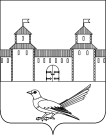 СОРОЧИНСКИЙ  ГОРОДСКОЙ  СОВЕТМУНИЦИПАЛЬНОГО ОБРАЗОВАНИЯСОРОЧИНСКИЙ ГОРОДСКОЙ ОКРУГОРЕНБУРГСКОЙ ОБЛАСТИ   (XXXI СЕССИЯ ПЯТОГО СОЗЫВА)РЕШЕНИЕот «19» апреля 2017 года № 268